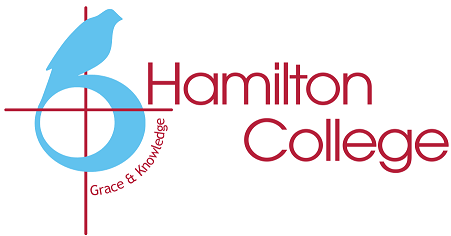 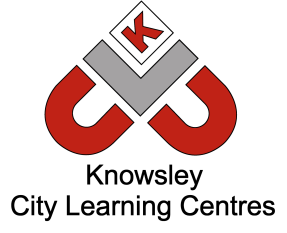 Discord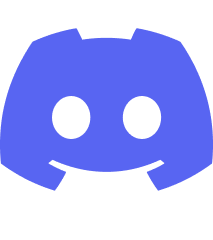 Discord is a social networking app that is used by gamers to chat to each other. There can be in app purchases through Discord’s premium subscription service.  The minimum age to access Discord is 13.  The Apple App store rates it as 17+.How does it work?Discord is made up of servers, which are spaces for groups to chat, upload files and share images etc.  Anybody can set up a server and they can either be public or private.  Users can video call and send direct messages to other individuals or groups.  How can I make it safer?Discord have created this article, which outlines four steps to creating a safer account, including how to block users.https://discord.com/safety/360043857751-Four-steps-to-a-super-safe-account How is it linked to other games?Children who play online games such as Fortnite may use Discord to chat about the game (rather than the game’s own chat facility). What do I need to be aware of?We always encourage you to chat to your child to see why they use different apps/websites and ensure that they know how to block users and what to do if they see any inappropriate content.  It’s important to be aware that Discord does include video/voice calling which cannot be filtered. Discord is used by an array of users and therefore adult content can be found on Discord as well as inappropriate language.  Discord have produced this article, which answers common questions:https://discord.com/safety/360044149591-Answering-parents'-and-educators'-top-questions  Further informationDiscord app safety – What parents need to know: https://www.internetmatters.org/hub/esafety-news/parents-guide-to-discord-on-how-your-kids-can-use-it-safely/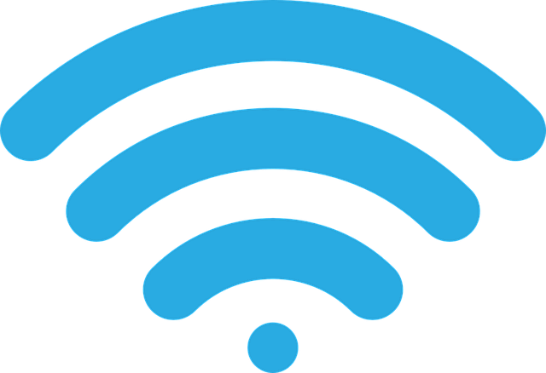 https://discord.com/safety If your child is online (for example playing games, using Snapchat, Instagram etc), then it’s important that we talk to our child about being kind online, for example only posting positive comments, don’t say anything they wouldn’t say in real life and treat others as they would expect to be treated.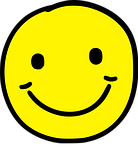 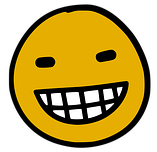 Your child also needs to be aware that what they see online isn’t always the full picture.  People only share what they want you to see and images are often filtered.It is also important that your child knows how to block and report any inappropriate behaviour when they see it.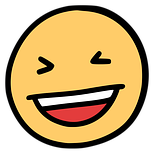 BBC Own It have curated a collection of videos, quizzes, and tips to help make the web a kinder place: https://www.bbc.com/ownit/curations/being-kind-online Further informationhttps://www.childline.org.uk/info-advice/bullying-abuse-safety/online-mobile-safety/feeling-good-on-social-media/ Yubo is a social network, you must be over 13 years of age to join although the App store rate it as 17+. Those aged 13 to 18 years old must have parental permission and will join a separate Yubo community that is only for under-18s.You make ‘friends’ by swiping right on someone’s profile picture and if they do the same on yours then you can chat with them or stream live videos. Due to the nature of this app, your child may come across content that is not appropriate to them.  Ensure your child knows how to use the app’s reporting facilities.If you follow the app store rating, then really children should not be accessing this app but Yubo have created the following guides to help make it a safer environment for your child.  We really would recommend reading them before you allow your child to access this app.  If you don’t think this app is appropriate for your child, then talk to them and tell them why and what your concerns are.Guide for Parents: http://parents-guide.yubo.live/ Guide for Teens: http://teens.yubo.live/ Further informationhttps://www.internetmatters.org/parental-controls/social-media/yubo/ 